                         DJI New Pilot Experience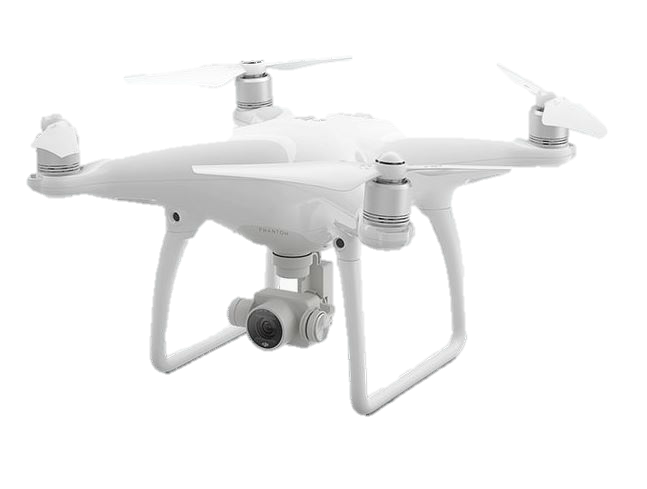 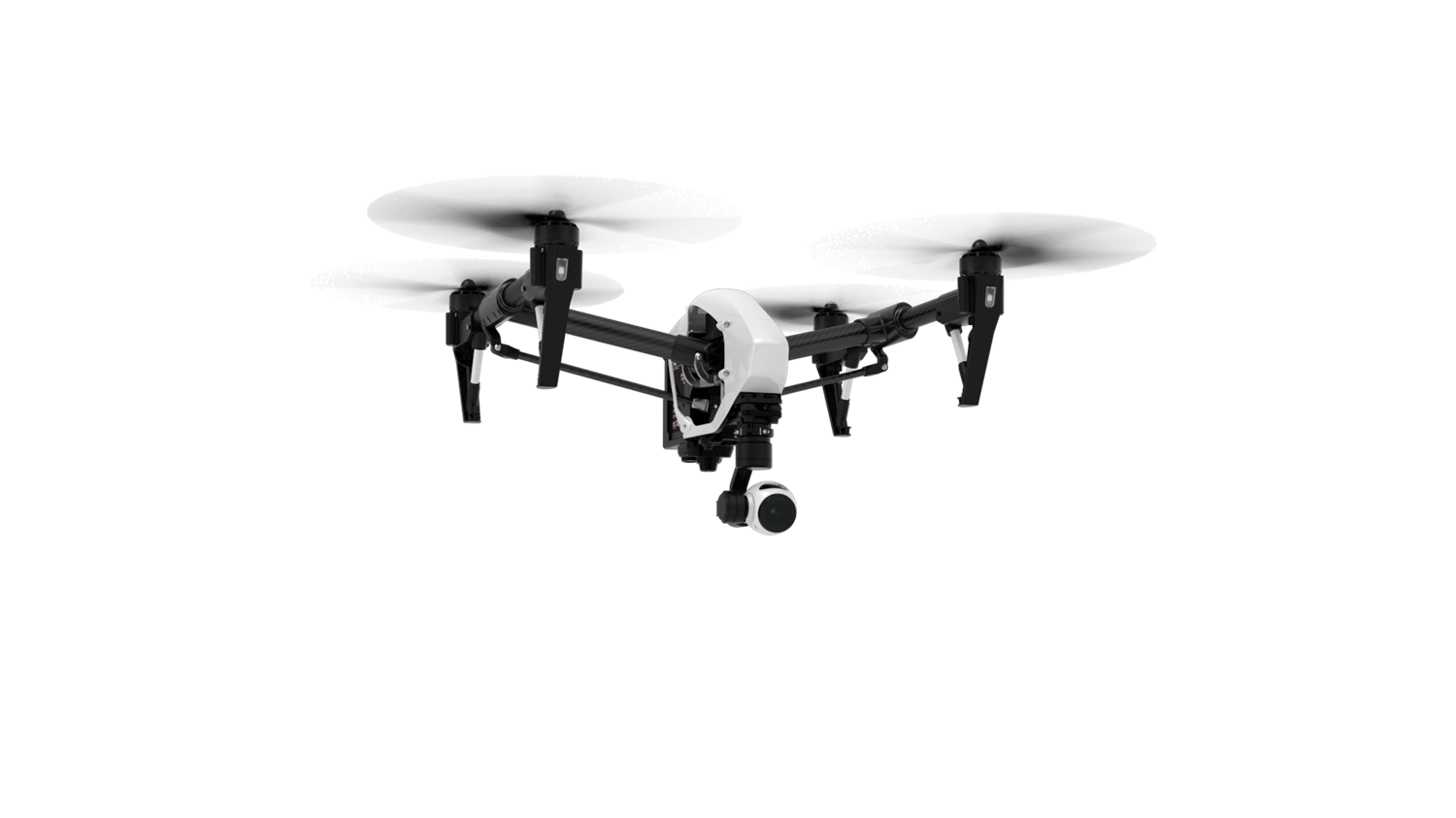                         Key TakeawaysPhantom 4 Pro/Inspire 2 Key featuresProvides everything RTF out of the box, including 16GB SD card.Easy to operate with precision flight and stable hovering using dual IMU’sBuilt in Return to home, Intelligent Flight Modes, & No Fly Zones safety featuresHigh performance 4K/5.2K camera3-axis camera stabilizationCamera tilt control from -30 to 90 degrees Phantom 4 Pro/Inspire 2  FAQsHow to fly Phantom 4 Pro/Inspire 2？Get ready & Pre-Flight ChecklistPropellers and Gimbal free of obstruction checkTurn  on the remote controllerOpen DJI GO 4 AppTurn on UAVBattery Status Check (50%+)Micro SD/SSD card spaceCalibrationCalibrate the Compass (if changing time of day, or departure location)LED flight indicator to flashing Green, home point recordedVerify 7+ satellite connections for proper GPS accuracy. Ready to take offMotor StartupPush both sticks down and inwards; release the sticks once the motors spin up. Or initiate Auto-TakeoffPush the throttle stick upward slowly beyond the neutral position to take offMonitor UAV, stay in appropriate height and direction, always maintaining visual contact.Create cinematic graceful shots simply by clicking the record/shutter buttons on Radio TXMission CompletedLand the aircraft softly. Or initiate Auto-LandTurn off the aircraft by holding just the throttle stick down 3 seconds if Auto-Land was not initiatedPower off UAV via battery power switchTurn off the remote controllerSynchronize album with smart device and share to them to social media.Pre-Flight To Do’s:Check www.KnowBeforeYouFly.orgPre-flight weather check www.uavforecast.comFlying area check and recommendation:Open and unobstructedAreas with no magnetic interferencesCompass calibration and home point record.Stay focused while flying, with no distractions.Be aware of the flight parameters, TFR’s, no fly zones, and other restricted airspace’sPeriodically check IMU sensors are within airworthiness parametersPhantom 4/ Inspire 1 Maintenance Notes:Keep away from magnetic objects and waterStore Phantom in a cool and dry placeStore LiPo batteries under 40% for long term (10+ days)Keep propellers in good conditions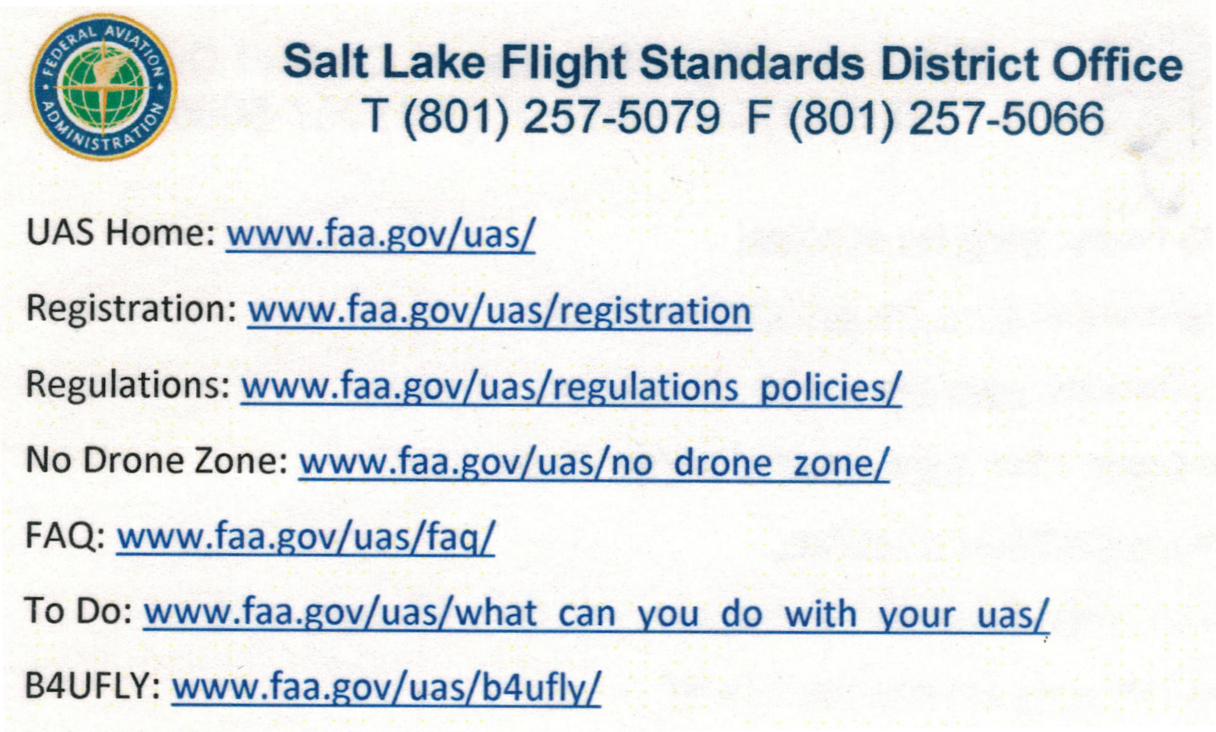 *For additional instructions visit, www.youtube.com/user/TVSpecialistsFlight Time？P4 Pro Up to 30min/I2 up to 27minFlight Range？Up to 4.3 Miles (FCC Compliant)Service CeilingAprox. 19,000 ft.How fast it flies？P4 Pro= 45mph; I2 = 58mphTakeoff weight？P4 Pro = 3lbs; I2 = 8.8lbsCamera quality?P4 Pro = 16MP/ UHD4K@60p/FHD@120p; 100mbpsI2 w/X4S = 16MP C4K@60p/FHD@120p; 100mbpsI2 w/X5S = 20.8MP/C-DNG Raw or ProRes 5.2K@30p; 4.2gbps 